       3 YAŞ MAYIS AYI         AYLIK PLAN AKISI       ANNELER GÜNÜ                                           SİİR              ANNEMEn güzel annesinCıvıl cıvıl sesinCanımsın sen benimMeleksin anneciğimKokun çiçekler diliEllerin pamuk sankiÖpüşün peri misali Meleksin anneciğimPARMAK OYUNU SAĞ SOLSağ el havaya (sağ el kaldırılır.)Sol el havaya (sol el havaya kaldvayaırılır.)Sağ ayak yana (sağ ayak yana açılır.)Sol ayak yana (sol ayak yana açılır.)Kafam hopp sağa (kafa sağa çevrilir)Kafam hop sola (kafa sola çevrilir)Eller hop bele (eller bele konulur)Hoplayalım havaya (havaya hoplama hareketi yapılır.)   BİLMECELER DÜNYASIAltında dört teker, üstünde yük çeker. (araba)Yokuş yukarı çıkar, yokuş aşağı iner, hareket etmez .(yol)Ayakları su içer , üstünden gelen geçer.( köprü)TÜRKÇE  DİL ETKİNLİĞİSen inci mercan mısın ?Çiçek gibi kokar mısın?Dertlerime ilaç mısın?Söyle melek misin annemSANAT ETKİNLİĞİYIRTMA YAPIŞTIRMA    KESME KATLAMA        BASKI ÇALIŞMALARI                GRUP ÇALIŞMALARIYOĞURMA MADDELERİ *AY KUMU                *OYUN HAMURU                                  *KİNETİK KUMMAKAS TUTMA BECERİSİEL GÖZ KORDİNASYONU KULLANARAK KAĞIT KESME ÇALIŞMALARI               OYUNLAR    HAREKETLİ OYUNLAR 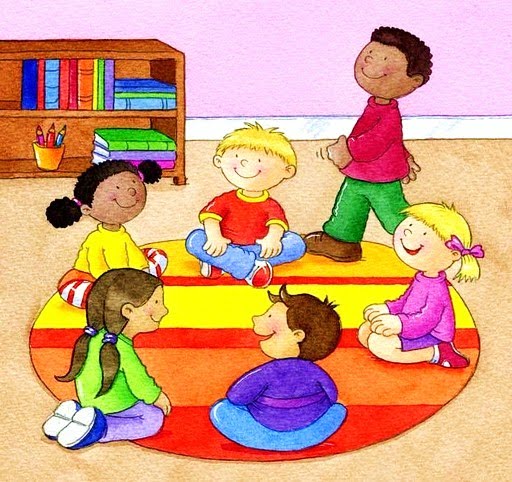 *TAVŞAN KOŞ         *AYAKKABI SAKLAMA*KEDİ İLE FARE  *YUVARLANAN TOPTAN KAÇ*BAHÇE YARIŞI*SIKI SIKI SARILALIM              ŞARKILAR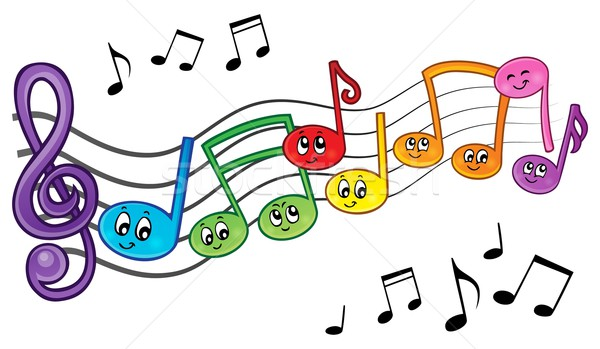 *ANNEMİZE TÜRKÜ*ATATÜRKÜ SEVERİM*CUMHURİYET HURRİYET DEMEK    PARMAK OYUNLARI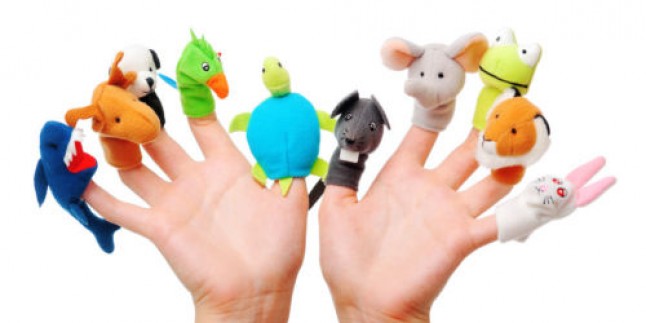  *MUSLUK     *SAĞ SOL*KUMBARA   *MİKROP      TEKERLEMELER    *AY DEDE*SAYIŞMA*KELEBEKEĞİTİCİ OYUNLAR *EŞLEŞTİRME*PUZZE*TOMBALA *KONUŞAN KARTLAR *EĞİTİCİ KARTLAR  ÖZ BAKIM BECERİLERİ*AYAKKABI BAĞÇIKLARINI ÇÖZER BAĞLAR.*YİYECEK VE İÇEÇEKLERİ YETERLİ MİKTARDA YER İÇER*TUVALET GEREKSİNİMİNE YÖNELİK İŞLER YAPAR.                DRAMA *PAYLAŞMAK*HAYVAN SESLERİ       CANLANDIRMA     KAVRAMLAR *DAR GENİŞ *ALTINDA ÜSTÜNDE ORTASINDA     *SİVRİ KÜT        *HAREKETLİ HAREKETSİZ         RENK PARTİSİ *ARA RENKLERBELİRLİ GÜN VE                                                                    HAFTALAR*TRAFİK VE İLK YARDIM  HAFTASI         *DÜNYA ÇİFTÇİLER GÜNÜ*ENGELLİLER HAFTASI*ANNELER GÜNÜ*19 MAYIS ATATÜRK’Ü ANMA GENÇLİK VE SPOR BAYRAMI*MÜZELER HAFTASI                   ELİF AKTAŞ                   EBRU KÜÇÜK